Stagione Sportiva 2020/2021Comunicato Ufficiale N° 109 del 01/06/2021SOMMARIOSOMMARIO	1COMUNICAZIONI DELLA F.I.G.C.	1COMUNICAZIONI DELLA F.I.G.C.LINEE GUIDA FIGC PER SVOLGIMENTO GARE CON SPETTATORISi pubblica in allegato il documento predisposto dalla F.I.G.C. inerente le Linee Guida per lo svolgimento delle competizioni in presenza di spettatori, finalizzate al contenimento dell’emergenza epidemiologica da COVID 19 in vigore dalla data odierna. Pubblicato in Ancona ed affisso all’albo del C.R. M. il 01/06/2021.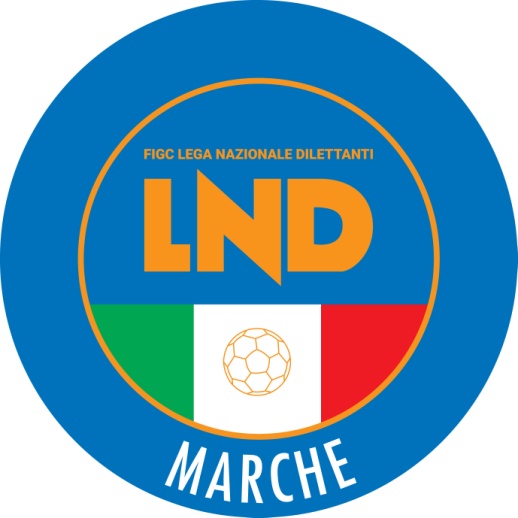 Federazione Italiana Giuoco CalcioLega Nazionale DilettantiCOMITATO REGIONALE MARCHEVia Schiavoni, snc - 60131 ANCONACENTRALINO: 071 285601 - FAX: 071 28560403sito internet: www.figcmarche.it                          e-mail: crlnd.marche01@figc.it  pec: marche@pec.figcmarche.it it  Il Segretario(Angelo Castellana)Il Presidente(Ivo Panichi)